Muscle ContractionActivity 3 – Sliding filament theoryWrite descriptions of what is happening in each of the four steps in the table below. This will produce a summary diagram showing how the muscle contracts by the sliding of the filaments. (Use the statements overleaf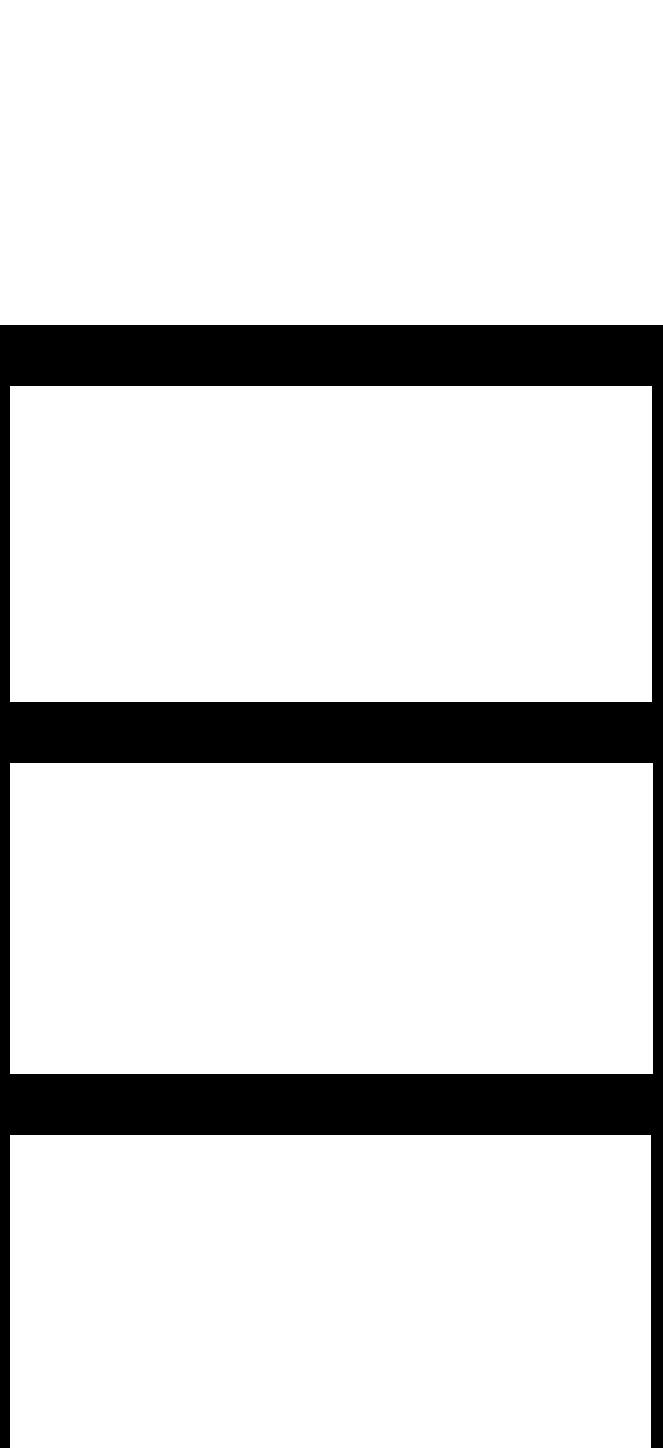 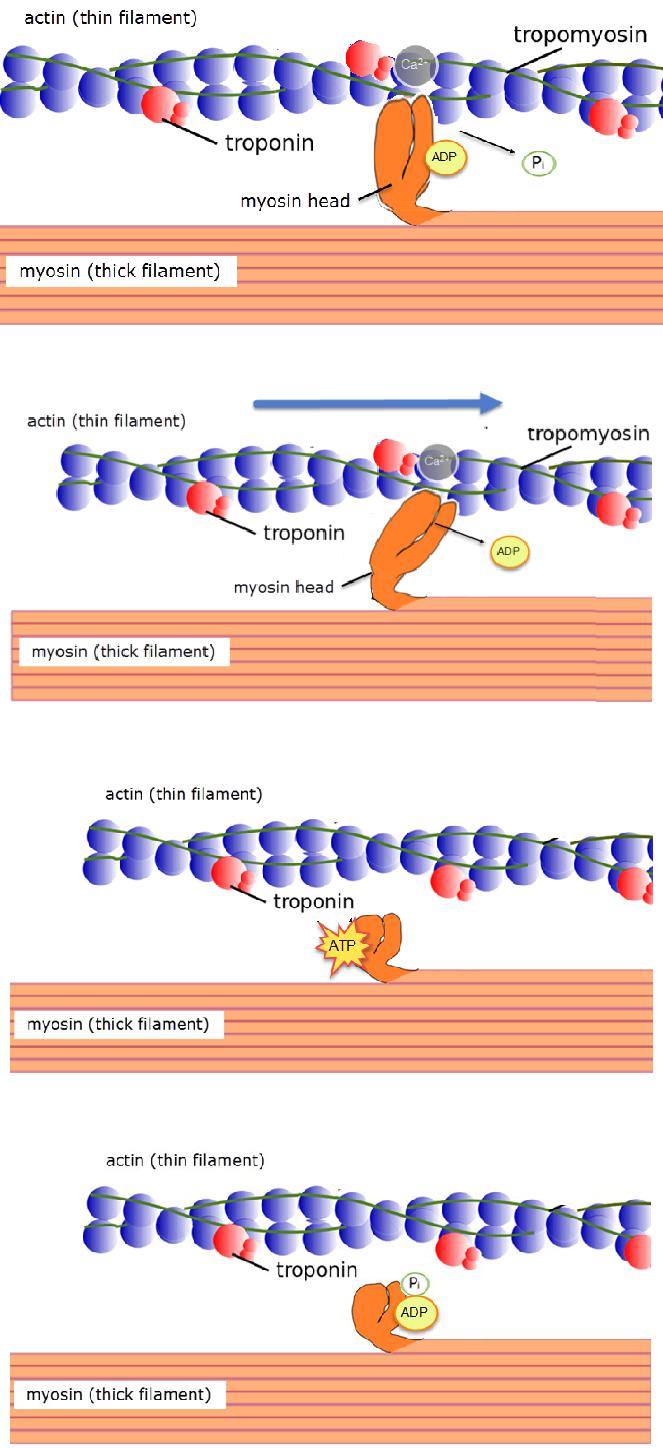 Choose from the phrases below to complete the table above.When a nerve impulse arrives Ca2+ ions are released.Ca2+ ions bind with troponin, causing it to change shape which exposes the myosin binding site.A cross-bridge is formed between actin and myosin.Pi is released and the myosin head is bound to actin.Energy in the head of the myosin myofilamentmoves the head, whichslides the actin past.ADP is released.The myosin headsdisconnect from the actin tograb more ATP.The ATP is then broken downinto ADP and PiThe energy released is stored in the myosin head.Images of four stepsImages of four stepsImages of four stepsDescription of what happens.………………………………………………………………..……………………………………………………………….………………………………………………………………..……………………………………………………………….………………………………………………………………..……………………………………………………………….………………………………………………………………..……………………………………………………………….………………………………………………………………..……………………………………………………………….………………………………………………………………..……………………………………………………………….………………………………………………………………..……………………………………………………………….………………………………………………………………..……………………………………………………………….